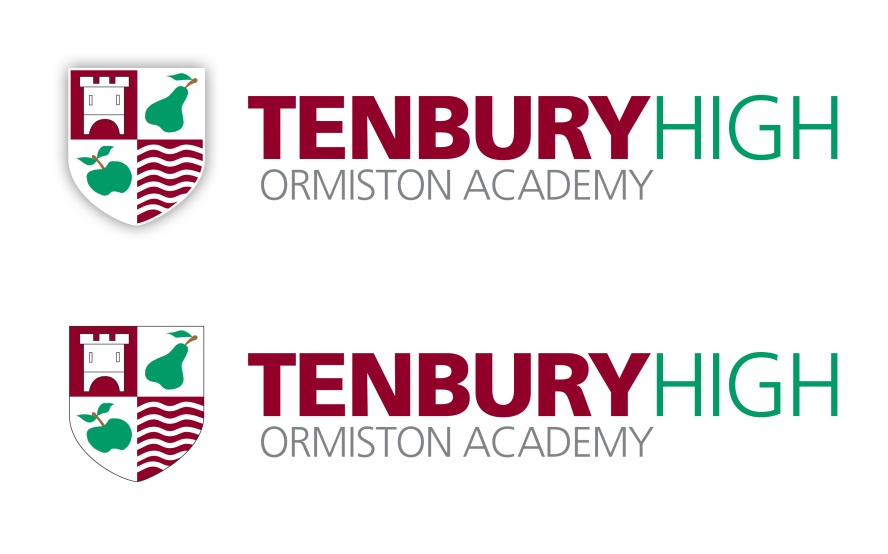 Job Description: Science Technician20 hrs/wk, SC3, Term Time OnlyRoleUnder the guidance of senior staff, to provide practical support and advice to teaching and learning in the Science curriculum by:Ensuring the maintenance of a healthy and safe working environment.Assisting the department with the day-to-day organisation and development of trainee staff to ensure that essential performance standards are achieved.Contribute to the design, development and maintenance of specialist resources and/or long-term projects.Support the department in ensuring the availability of suitable materials and equipment, helping to compile orders and liaising or negotiating with suppliers and finance departments.Under the guidance of the teachers in the department ensure that both routine and non-routine checking, cleaning, maintenance, calibration, testing and repairing of equipment are carried out to the required standard.Job Responsibilities and TasksPreparation of resources, assembling apparatus.Constructing and modifying apparatus.Obtaining materials by local purchase.Giving technical and health and safety advice to teachers, technicians and pupils.Carrying out risk assessments for technician activities.Assisting in practical classes and carrying out demonstrations, providing appropriate advice.Keeping up-to-date with health and safety requirements and with practical developments in practical science (attending courses and reading publications).Disposal of waste materials.Checking fume cupboards, pressure vessels and first-aid kits; carrying out electrical and other safety checks etc.Organising, story and checking the condition of chemicals and equipment.Attending department meetings.Setting up and carrying for plant and animal collections.Preparing standard solutions, purifying chemicals, treating waste.Checking stock, ordering and keeping stock records.Maintaining resources.Collecting, checking and returning equipment to stores.General laboratory cleaning of bench surfaces and fixed equipment; general cleaning and repair of equipment.Qualifications, knowledge and skills required:NVQ2 or 3 or equivalent qualification or experience in relevant discipline.Good numeracy/literacy skills.Effective use of ICT and specialist equipment/resources.Full working knowledge of relevant policies/codes of practice and awareness of relevant legislation.Knowledge of relevant health and safety issues, particularly COSHH.Ability to relate well to children and adults.Work constructively as part of a team, understanding academy rules and responsibilities and own position within these.Principal ContactsTeaching staff, technical and other support staff, pupils and suppliers.Additional ResponsibilitiesThis job description is not necessarily a comprehensive definition of the post. The post-holder is expected to carry out any other tasks that the Principal, line manager or senior staff may from time to time reasonably require. The nominal hours attached to this post are 20 hours per week though additional hours paid on a casual basis may be required especially during academy holidays.  It is a requirement of this post that personal holidays are arranged to coincide with academy holidays. This job description allocates duties but does not direct the particular amount of time to be spent on carrying them out and no part of it may be so construed. Person Specification:  Science TechnicianQualificationsEssentialDesirableEnglish, Maths and Science qualifications at GCSE grade C or equivalentEvidence of further training/personal career development GCE Advanced level or equivalent qualificationKnowledge and understandingGood general understanding of issues facing schools and the organisational arrangements they necessitateGood oral and written communication skillsGood IT skillsKnowledge of relevant codes or practice.Ability to work on own initiativeAbility to prioritise and organise own timeExperienceWorking in a laboratory environmentWorking in a schoolExperience of working with young peopleSkills, abilities, attributesWork constructively as part of the academy team, understanding academy roles and responsibilities and own position within theseResponsible and conscientious approach to Health and SafetyGood written and oral communication skillsTo have the personal qualities to be able to relate and communicate well with students, colleagues, parents and governorsIntegrity, sound professional judgement, ability to maintain confidentiality and loyaltyDrive, enthusiasm and willingness to initiate and contribute to new developmentsWillingness to participate in relevant training and developmentWillingness to operate as part of the academy team, carrying out tasks beyond the envisaged job description when occasion demandsAbility to work under pressureA good sense of humour